     
Sandro Giacobbe
Jardín Prohibido

Intro: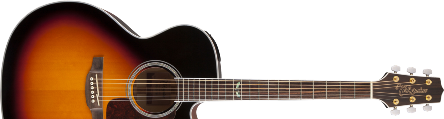    SOL  RE  SOLEstrofa 1:          RE                   LA          SOL   Esta tarde vengo triste y tengo que decirte       LA        SOL                      RE   que tu mejor amiga ha estado entre mis brazos,Estrofa 2:                               LA           SOL   sus ojos me llamaban pidiendo mis caricias      LA               SOL          RE   su cuerpo me rogaba que le diera vida.Puente:              RE                LA               SOL                  RE   Comí del fruto prohibido dejando el vestido colgado de nuestra inconciencia,                      LA                   SOL                RE   mi cuerpo fue gozo durante un minuto mi mente lloraba tu ausencia,            LA                         SOL   no lo volveré a hacer más, no lo volveré a hacer más.Estribillo 1:           RE               FA#m              SIm   Pues mi alma volaba a tu lado y mis ojos decían cansados       FA#m              SOL     SI7           MIm   que eras tú, que eras tú, que siempre serás tú,               LA                FA#m       SOL          RE    LA   lo siento mucho, la vida es así, no la he inventado yo.Estribillo 2:            RE                    FA#m               SIm      Si el placer me ha mirado a los ojos y cogido por mano      FA#m                       SOL            SI7                    MIm      yo me he dejado llevar por mi cuerpo y me he comportado como un ser humano,             LA                FA#m       SOL          RE    LA   lo siento mucho, la vida es así, no la he inventado yo.Estrofa 3:        RE               LA                SOL   Sus besos no me permitieron repetir tu nombre, el suyo si,           LA                SOL               RE   por eso cuando la abrazaba me acorde de ti.Puente:              RE                LA               SOL                  RE   Comí del fruto prohibido dejando el vestido colgado de nuestra inconciencia,                      LA                   SOL                RE   mi cuerpo fue gozo durante un minuto mi mente lloraba tu ausencia,            LA                         SOL   no lo volveré a hacer más, no lo volveré a hacer más.Estribillo 1:           RE               FA#m              SIm   Pues mi alma volaba a tu lado y mis ojos decían cansados       FA#m              SOL     SI7           MIm   que eras tú, que eras tú, que siempre serás tú,               LA                FA#m       SOL          RE    LA   lo siento mucho, la vida es así, no la he inventado yo.Estribillo 2:            RE                    FA#m               SIm      Si el placer me ha mirado a los ojos y cogido por mano      FA#m                       SOL            SI7                    MIm      yo me he dejado llevar por mi cuerpo y me he comportado como un ser humano,             LA                FA#m       SOL          RE    LA   lo siento mucho, la vida es así, no la he inventado yo.   